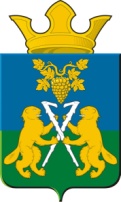 АДМИНИСТРАЦИЯ НИЦИНСКОГО СЕЛЬСКОГО ПОСЕЛЕНИЯСЛОБОДО-ТУРИНСКОГО МУНИЦИПАЛЬНОГО РАЙОНА СВЕРДЛОВСКОЙ ОБЛАСТИП О С Т А Н О В Л Е Н И ЕОт 11 мая 2023 года                                                                                               с.Ницинское                                               № 48Об утверждении положения о работе системы «Телефон доверия» по фактам коррупционной направленности в Ницинском сельском поселенииВ целях реализации Федерального закона от 25 декабря 2008 года              № 273-ФЗ «О противодействии коррупции», создания условий для выявления фактов коррупционных проявлений, пресечения преступлений муниципальных служащих с использованием служебного положения, осуществления комплекса мероприятий, направленных на вовлечение населения в реализацию антикоррупционной политики, в соответствии с федеральным законом                  от 02.05.2006 № 59-ФЗ «О порядке рассмотрения обращений граждан Российской Федерации», на основании Устава Слободо-Туринского муниципального района  ПОСТАНОВЛЯЮ:1. Утвердить положение о работе системы «Телефон доверия» по фактам коррупционной направленности в Ницинском сельском поселении (прилагается).2.  Специалисту 1 категории  администрации Ницинского сельского поселения Молодых И.А. обеспечить организационно-технические условия для работы системы «Телефон доверия».3.  Настоящее постановление опубликовать в печатном средстве массовой информации Думы и Администрации Ницинского сельского поселения «Информационный вестнике Ницинского сельского поселения», а так же обнародовать путем размещения  на официальном сайте Ницинского сельского поселения.( www.nicinskoe.ru).4. Контроль за исполнением настоящего постановления оставляю за собой.Глава Ницинского сельского поселения:                         Т.А.КузевановаПРИЛОЖЕНИЕ к постановлению администрацииНицинского сельского                        поселенияот 11.05.2023   №  48ПОЛОЖЕНИЕО РАБОТЕ СИСТЕМЫ «ТЕЛЕФОН ДОВЕРИЯ»ПО ФАКТАМ КОРРУПЦИОННОЙ НАПРАВЛЕННОСТИВ НИЦИНСКОМ СЕЛЬСКОМ ПОСЕЛЕНИИ 1. Настоящее положение разработано в соответствии с пунктами 2 и 3 статьи 7 Федерального закона от 25 декабря 2008 года № 273-ФЗ «О противодействии коррупции», в целях создания условий для сообщения гражданами Российской Федерации, иностранными гражданами и лицами без гражданства (далее - граждане) информации о фактах коррупционных правонарушений, в том числе несоблюдения ограничений и запретов, неисполнения обязанностей, установленных в целях противодействия коррупции (далее - коррупционные проявления), в действиях лиц, замещающих муниципальные должности в органах местного самоуправления Ницинского сельского поселения, (далее - лица, замещающие муниципальные должности), муниципальных служащих, замещающих должности муниципальной службы в органах местного самоуправления Ницинского сельского поселения (далее - муниципальные служащие), руководителей  муниципальных учреждений, подведомственных администрации Ницинского сельского поселения (далее — руководители муниципальных учреждений), предотвращения совершения правонарушений с использованием служебного положения, а также осуществления комплекса мероприятий, направленных на вовлечение населения Ницинского сельского поселения в реализацию антикоррупционной политики.2. Настоящее положение устанавливает порядок работы системы «Телефон доверия» по фактам коррупционной направленности  в Ницинского сельского поселения (далее - функционирование «телефона доверия») для сообщения гражданами информации о коррупционных проявлениях в действиях лиц, замещающих муниципальные должности, муниципальных служащих (далее - «телефон доверия»), а также порядок реагирования на поступившие от граждан сообщения.3. По «телефону доверия» принимается и рассматривается информация о фактах:1) конфликта интересов в действиях лиц, замещающих  муниципальные должности, муниципальных служащих, руководителей муниципальных учреждений;2) несоблюдения лицами, замещающими муниципальные должности, муниципальными служащими, руководителями муниципальных учреждений ограничений, запретов и обязанностей, установленных законодательством Российской Федерации в целях противодействия коррупции;3) иных коррупционных правонарушений в действиях лиц, замещающих муниципальные должности, муниципальных служащих, руководителей муниципальных учреждений.4. Информация о функционировании «телефона доверия» размещается в информационно-телекоммуникационной сети «Интернет» на официальном сайте администрации Ницинского сельского поселения в разделе «Противодействие коррупции» (подраздел «Обратная связь для сообщений о фактах коррупции»)  (далее — Администрация МР).5. Функционирование «телефона доверия» осуществляется круглосуточно и обеспечивается Администрацией Ницинского сельского поселения.6. Для работы «телефона доверия» выделена линия телефонной связи с номером: (34361) 2-61-69.7. Время сообщения не должно превышать 5 минут. Статьей 306 Уголовного кодекса Российской Федерации предусмотрена уголовная ответственность за заведомо ложный донос о совершении преступления.Сообщения, не содержащие информации о коррупционных проявлениях, не рассматриваются.Порядок сообщения: после звукового сигнала необходимо назвать свою фамилию, имя, отчество, свой почтовый адрес и контактный телефон, в случае необходимости, представляемую организацию и оставить Ваше сообщение о фактах коррупции и иных нарушениях антикоррупционного законодательства в органах местного самоуправления Ницинского сельского поселения, либо в подведомственных муниципальных учреждениях.8. Прием сообщений граждан, поступающих на «телефон доверия», осуществляется в автоматическом режиме с записью излагаемой гражданином информации программно-техническим комплексом регистрации информации (далее - рабочая станция).Рабочая станция располагается в служебном помещении, занимаемом Администрацией. 9. Сообщения, поступившие на «телефон доверия», после регистрации, анализа и обработки подлежат уничтожению.10. Постановлением Администрации назначается муниципальный  служащий Администрации  непосредственно обеспечивающий деятельность «телефона доверия» (далее - ответственный служащий).11. Проверка поступления сообщений на «телефон доверия» осуществляется ответственным служащим ежедневно в рабочие дни в 10 часов 00 минут.12. Сообщения, поступившие по «телефону доверия», не содержащие информации о коррупционных проявлениях, сообщения, рассмотрение которых не относится к компетенции органов местного самоуправления Ницинского сельского поселения, а также сообщения, аудиозапись которых не разборчива и не понятна, не регистрируются и не рассматриваются.13. Сообщения, поступившие на «телефон доверия», не относящиеся к сообщениям, указанным в пункте 12 настоящего положения (далее - сообщения о коррупционных проявлениях), в течение одного рабочего дня оформляются на бумажном носителе по форме согласно приложению № 1 к настоящему положению, регистрируются в журнале регистрации сообщений о коррупционных проявлениях, поступивших на «телефон доверия», по форме согласно приложению № 2 к настоящему положению, и представляются Главе Ницинского сельского поселения для принятия решения.14. Решение по результатам рассмотрения сообщения о коррупционных проявлениях принимается в течение трех рабочих дней.15. В зависимости от содержащейся в сообщении о коррупционных проявлениях информации может быть принято одно из следующих решений:1) при наличии в сообщении информации о коррупционных проявлениях в действиях лиц, замещающих муниципальные должности, направляется в Департамент по противодействию коррупции Свердловской области;2) при наличии в сообщении информации о коррупционных проявлениях в действиях  муниципальных служащих, руководителей муниципальных учреждений сообщение направляется в  орган местного самоуправления, в соответствии с их компетенцией.В случае если в сообщении содержится информация о подготавливаемом, совершаемом или совершенном противоправном деянии коррупционной направленности, подпадающем под признаки административного правонарушения либо преступления, а также о лице, его подготавливающем, совершающем или совершившем, сообщение направляется в правоохранительные органы в соответствии с их компетенцией.16. Ответственный служащий после принятия Главой Ницинского сельского поселения решения в соответствии с пунктом 15 настоящего положения направляет сообщение адресату согласно резолюции.17. Лица, работающие с сообщениями, поступившими по «телефону доверия», несут в установленном порядке персональную ответственность за сохранность служебной информации, сведений конфиденциального характера в соответствии с законодательством Российской Федерации.